Опросный лист № ___                                             Заказа вакуумных выключателей РиМ ВВ 10(6)кВСтруктура условного обозначения вакуумного выключателя РиМ ВВ 10(6):       РиМ  ВВ – ХХ  – ХХ  / ХХХХ  – У2  – Х  – Х  - Х Предприятие изготовительВыключатель вакуумныйНоминальное напряжение, кВНоминальный ток отключения, кАНоминальный ток, АКлиматическое исполнение и категория размещения по ГОСТ 15150Код конструктивного исполнения ВВМежполюсное расстояние, мм: 1- 150, 2-180, 3-200, 4-210, 5-230, 6-250, 7-275Порядковый номер разработки ВВ: 0 - базовыйПримечание:Пункты 1-28 заполняются заказчиком.Согласно опросного листа поставщик определяет номенклатуру заказа.Поставщик определяет и согласовывает с заказчиком цену и сроки на поставку и заключает договор.Информацию по вакуумному выключателю и его комплектации можно получить                    на сайте www.rimtd.com.Россия, 630082, г. Новосибирск,Ул. Дачная 60/1,5 этаж,Тел/факс: +7 (383) 367-05-47office@rimtd.comwww.rimtd.com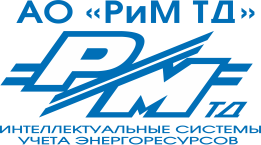 ИНН 5402531392,  КПП 540201001р/с 40702810613000000557в Филиал Муниципальный  ПАО Банка «ФК Открытие» г. Новосибирскк/с 30101810250040000867БИК 045004867Модернизируемая ячейка (КСО,КРУ,ЯКНО …)Модернизируемая ячейка (КСО,КРУ,ЯКНО …)1Тип ячейки (указать наименование) Тип ячейки (указать наименование) 2Номинальное напряжение, кВНоминальное напряжение, кВ6  -           10  -   3Номинальный ток отключения, кА Номинальный ток отключения, кА 12,5 -    16 -       20 -  4Номинальный ток, АНоминальный ток, А630  -     800 -   1000 - 5Серия заменяемого выключателя (указать)Серия заменяемого выключателя (указать)6Тип привода заменяемого выключателя (указать)Тип привода заменяемого выключателя (указать)7Оперативное питание:Оперативное питание:7.1Напряжение, ВНапряжение, В220    -        110  -   8Род токаРод тока8.1постоянный постоянный 220 -         110 -  8.2переменныйпеременный220 -         110 -  8.3ДругоеДругое9Тип конструктивного исполнения выключателя  (направления шин выключателя)Тип конструктивного исполнения выключателя  (направления шин выключателя)9.1Межполюсное расстояние согласно структуры условного обозначенияМежполюсное расстояние согласно структуры условного обозначения  1 -         2  -       3  -      4 -         5  -       6  -   7 -   9.2РиМ ВВ-ХХ-ХХ/ХХХХ-У2-1Х0 (базовое)                        РиМ ВВ-ХХ-ХХ/ХХХХ-У2-1Х0 (базовое)                        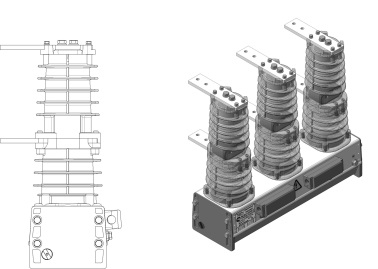 9.3РиМ ВВ-ХХ-ХХ/ХХХХ -У2-2Х0                                       РиМ ВВ-ХХ-ХХ/ХХХХ -У2-2Х0                                       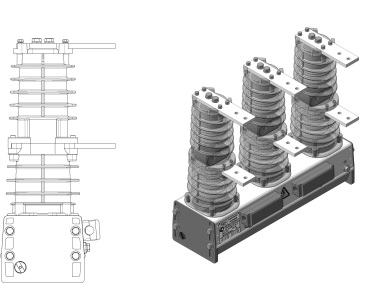 9.4РиМ ВВ ХХ-ХХ/ХХХХ-У2-3Х0                                        РиМ ВВ ХХ-ХХ/ХХХХ-У2-3Х0                                        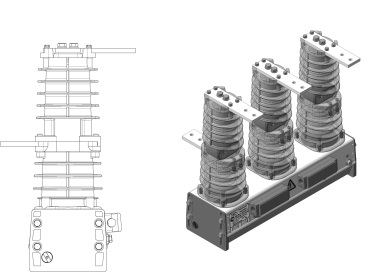 9.5РиМ ВВ-ХХ-ХХ/ХХХХ-У2-4Х0                                        РиМ ВВ-ХХ-ХХ/ХХХХ-У2-4Х0                                        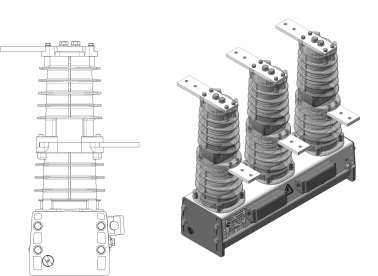 9.6РиМ ВВ-ХХ-ХХ/ХХХХ-У2-5Х0  ∅ 24 мм                       РиМ ВВ-ХХ-ХХ/ХХХХ-У2-5Х0  ∅ 24 мм                       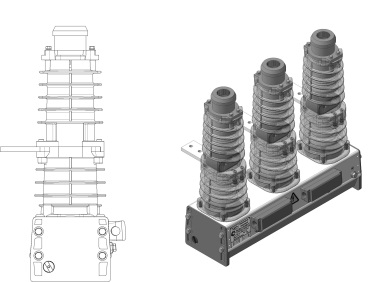 9.7РиМ ВВ-ХХ-ХХ/ХХХ-У2-6Х0     ∅ 36 мм                        РиМ ВВ-ХХ-ХХ/ХХХ-У2-6Х0     ∅ 36 мм                        11Количество выключателей (шт.)Количество выключателей (шт.)12Исполнения блока управленияИсполнения блока управления12.1РиМ БУ-11-У2     Uупр. В         постоянный/переменный     220РиМ БУ-11-У2     Uупр. В         постоянный/переменный     22012.2РиМ БУ-12-У2     Uупр. В         постоянный/переменный     110РиМ БУ-12-У2     Uупр. В         постоянный/переменный     11013Место установки БУМесто установки БУ13.1На фасаде РУНа фасаде РУ13.2В релейном отсекеВ релейном отсеке13.3Другое (указать)Другое (указать)14Втычные контакты главных цепей КРУ:(заполняются при модернизации КРУ с выкатным элементом)Втычные контакты главных цепей КРУ:(заполняются при модернизации КРУ с выкатным элементом)14.1Контакты типа «тюльпан»Контакты типа «тюльпан»14.1.1Диаметр    24 ммДиаметр    24 мм14.1.2Диаметр     36 ммДиаметр     36 мм14.2Ламельные контактыЛамельные контакты14.3Другой тип контакта (указать)Другой тип контакта (указать)15Включить контакты в комплект поставкиВключить контакты в комплект поставки16Разъемы вспомогательных цепей КРУ(заполняются при модернизации КРУ с выкатным элементом)Разъемы вспомогательных цепей КРУ(заполняются при модернизации КРУ с выкатным элементом)16.1Типа HartingТипа Harting16.2Типа СШР 48Типа СШР 4816.3Другой тип разъема (указать)Другой тип разъема (указать)17Способ модернизации силовой части (для КРУ)Способ модернизации силовой части (для КРУ)17.1Применить типовой комплект для выкатного элементаПрименить типовой комплект для выкатного элемента17.2Применить новый выкатной элементПрименить новый выкатной элемент18Механизм доводкиМеханизм доводки18.1С червячным редукторомС червячным редуктором18.2РычажныйРычажный18.3С фиксаторомС фиксатором19Блокировка разъединителей(заполняется при модернизации КСО)Блокировка разъединителей(заполняется при модернизации КСО)19.1МеханическаяМеханическая19.2ЭлектромагнитнаяЭлектромагнитная20Тип релейной защитыТип релейной защиты20.1ЭлектромеханическаяЭлектромеханическая20.1МикропроцессорнаяМикропроцессорная21Необходимость установки ограничителей перенапряженийНеобходимость установки ограничителей перенапряженийДа          Нет  22Дополнительное оборудованиеДополнительное оборудование22.1Комплект для монтажа РиМ ВВ в КРУ          (КМ-01.КРУ)                                ВНКЛ.305651.002.                      комплект                                                        Комплект для монтажа РиМ ВВ в КРУ          (КМ-01.КРУ)                                ВНКЛ.305651.002.                      комплект                                                        22.2Комплект для монтажа РиМ ВВ в КСО         (КМ-02.КСО)                           ВНКЛ.305651.002-01                  комплектКомплект для монтажа РиМ ВВ в КСО         (КМ-02.КСО)                           ВНКЛ.305651.002-01                  комплект22.3Комплект для монтажа РиМ ВВ в КСО         (КМ-03.КСО)                           ВНКЛ.305651.002-02                  комплектКомплект для монтажа РиМ ВВ в КСО         (КМ-03.КСО)                           ВНКЛ.305651.002-02                  комплект22.4Блок механизированного включения РиМ БМВ-02(ручной генератор, аккумулятор с зарядным устройством)Блок механизированного включения РиМ БМВ-02(ручной генератор, аккумулятор с зарядным устройством)22.5Выносной пульт управления РиМ ВПУ-01 ВНКЛ.465211.01Выносной пульт управления РиМ ВПУ-01 ВНКЛ.465211.0123Трансформатор собственных нуждТрансформатор собственных нужд23.1До вводного выключателяДо вводного выключателя23.2На сборных шинахНа сборных шинах24Трансформатор тока  Трансформатор тока           Да          Нет  25Счетчик___________      Тип____________________Счетчик___________      Тип____________________         Да          Нет  26Дуговая защитаДуговая защита         Да          Нет  27ДоставкаДоставка27.1Самовывоз со складаСамовывоз со склада27.2Осуществляет поставщикОсуществляет поставщик28Сведения о заказчикеСведения о заказчикеСведения о заказчике28.1Организация:28.2Адрес:28.3Контактное лицо (ФИО):28.4Должность:28.5Телефон:28.6e-mail:28.7Подпись лица ответственного за заполнение опросного листа:28.8Дата:29Сведения о поставщикеСведения о поставщикеСведения о поставщике29.1Контактное лицо (ФИО):29.2Должность:29.3Телефон:+7 (383) 367-05-47+7 (383) 367-05-4729.4e-mail:tech3@rimtd.comtech3@rimtd.com29.5Подпись лица ответственного за заполнение опросного листа: